T.C.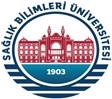 SAĞLIK BİLİMLERİ ÜNİVERSİTESİ Gülhane Sağlık Meslek Yüksekokulu Müdürlüğü……………………………………..Programı BaşkanlığınaMAZERET SINAVI BAŞVURU DİLEKÇESİÖĞRENCİNİN………………………………………………. nedeni ile sınavlarına giremediğim aşağıda belirttiğim derslerin, mazeret  sınavına girmek istiyorum. Mazeretim ile ilgili belgelerim ektedir.Gereğini saygılarımla arz ederim. 					….…/……/20…	                  İmzaEk:1 – Mazeret ile ilgili belge.Adı SoyadıT.C. Kimlik NoÖğrenci NoProgramıSınıfıAdresiE-postasıTelefonuMazeret Sınavına Girmek İstediğim Dersin/DerslerinMazeret Sınavına Girmek İstediğim Dersin/DerslerinMazeret Sınavına Girmek İstediğim Dersin/DerslerinMazeret Sınavına Girmek İstediğim Dersin/DerslerinMazeret Sınavına Girmek İstediğim Dersin/DerslerinEğitim Öğretim YılıDönemiSınavTürüAdıÖğretim Elemanı20… /20… Eğitim Öğretim Yılı(   )Güz Yarıyılı   (   )Bahar Yarıyılı(   )Ara Sınav   20… /20… Eğitim Öğretim Yılı(   )Güz Yarıyılı   (   )Bahar Yarıyılı(   )Ara Sınav   20… /20… Eğitim Öğretim Yılı(   )Güz Yarıyılı   (   )Bahar Yarıyılı(   )Ara Sınav   20… /20… Eğitim Öğretim Yılı(   )Güz Yarıyılı   (   )Bahar Yarıyılı(   )Ara Sınav   20… /20… Eğitim Öğretim Yılı(   )Güz Yarıyılı   (   )Bahar Yarıyılı(   )Ara Sınav   20… /20… Eğitim Öğretim Yılı(   )Güz Yarıyılı   (   )Bahar Yarıyılı(   )Ara Sınav   